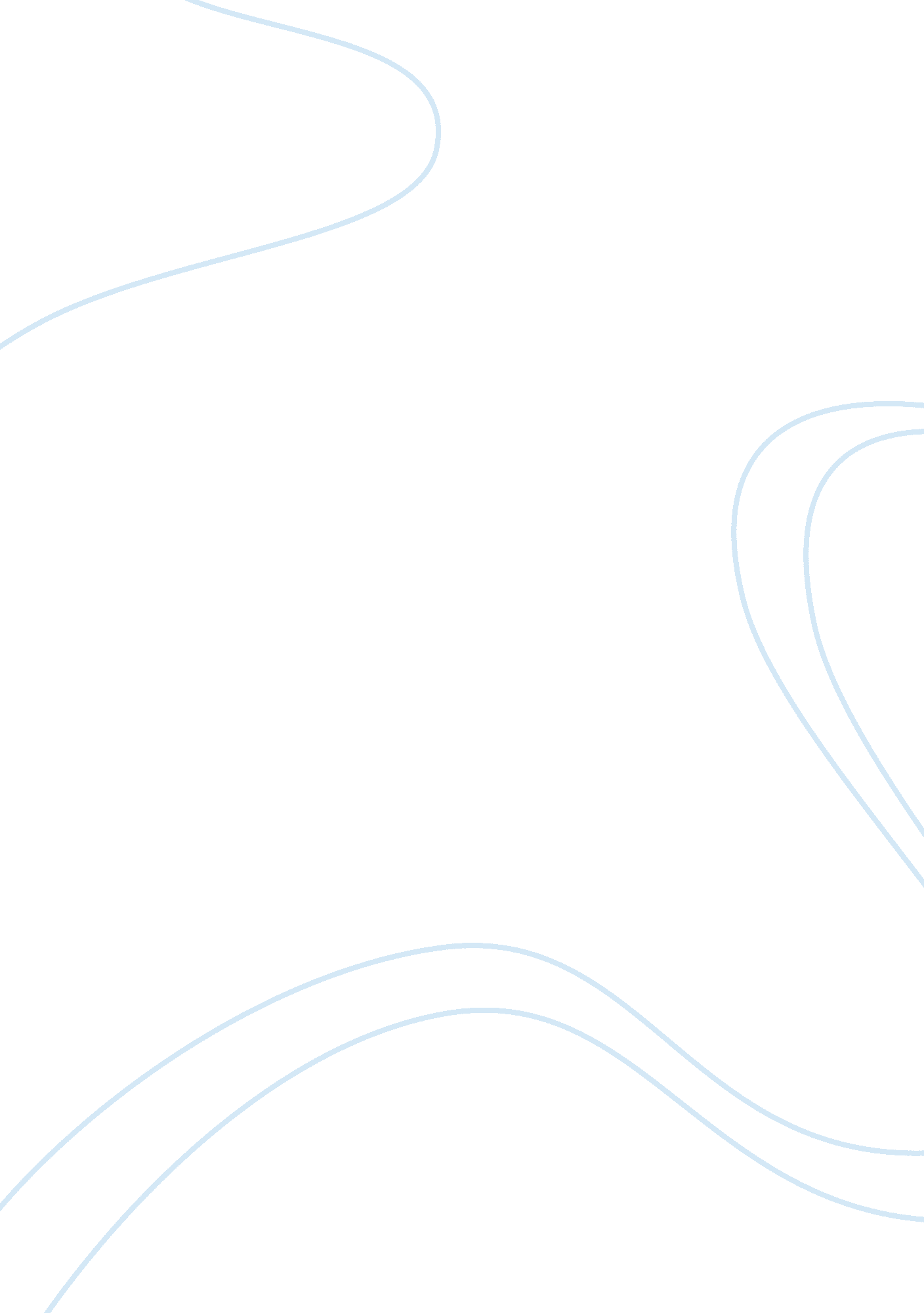 Darwin's dangerous ideasLiterature, Russian Literature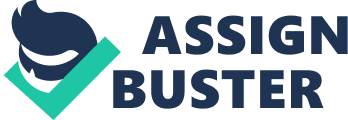 Movie Review: Darwins Dangerous Ideas Lecturer: Affiliation: Due This very ambitious book is intended at delivering an inclusive look at evolutionary model and what Dennett contemplates are its ethical repercussions. For Dennett, Darwins basic philosophies are among the most vital ever expressed and have a transforming effect on numerous areas of philosophy. This book is divided into 2 parts. The first half is basically a portrayal of evolutionary theory with Dunnetts explanation of what he contemplates are some of the most vital aspects, mainly what Dunnett summaries as the algorithmic nature of much of evolution. 
These divisions are well done and Dennett is mostly good in inspecting some reproaches of conventional evolutionary theory that have come from important intellectuals. The second half of the book courses more controversy and novelty. 
In these sections, Dunnett tries to apply evolutionary theory to some vital philosophical issues, particularly those related to his preceding interests in the values of mind. This is where his stress on algorithmic effects becomes significant. Dennett tries to raise evolutionary theory in an exertion to support his previous claim that the human is a " strong artificial intelligence (AI)" sort of architecture, a notion that has been battled dynamically by a number of other academics. Several of Dennetts ideas are inarguable. 
That the human mind and brain are products of evolution is tough to contest, although some noticeable persons like the renowned linguist Chomsky seemingly disagree. Dennett also has an objectively conservative but at times confusing argument of the meme impression and the inferences of human learning ability. When Dennett gets into deliberations of his positions on the strong AI theory of mind and the nature of meaning, I dont think his suggestions of evolutionary theory are very strong and several of his arguments appear based more on equivalence than anything else. The book determines with a set of chapters on ethics. 
Part II 
The writer focused on the general evolutionary theories and comments about the theories rather than on the content of the videos. The writer focused on the arguments posed by the crusaders of other theories, for example the Christians who are strong advocates of the creation theory. I agree with the writer’s explanation of natural selection and evolution. The writer gives conclusive examples on the subject and goes on to compare it with the Christian belief. The writer’s understanding of the subject matter is irrefutable as he touches on all the aspects of Darwin’s work. The writer however could have focused more on the content of the videos to make his work totally conclusive. 
Bibliography 
Kate Bartlett, P. O. (Director). ((2009– )). Darwins Dangerous Idea [Motion Picture]. 